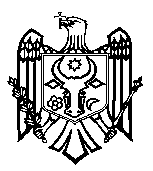 H O T Ă R Â R E A nr.8din 27.02.2019cu privire la Raportul auditului rapoartelor financiare ale orașului Durlești încheiate la 31 decembrie 2017Curtea de Conturi, în prezența dlui Ghenadie Iurco, șef al Oficiului teritorial Chişinău al Cancelariei de Stat; dnei Eleonora Șaran, primar al or. Durlești; dnei Zinaida Jalobă, șef adjunct al Direcției Generale Finanțe a mun. Chișinău; dnei Olga Rusnac, șef adjunct interimar al Direcției politici bugetare sectoriale a Ministerului Finanțelor; dna Anastasia Movilă, șef al Direcției management organizațional a Serviciului Fiscal de Stat; dlui Anatolie Lichii, director tehnic al SA „Apă-Canal Chișinău”, precum și a altor persoane cu funcții de răspundere, călăuzindu-se de art.3 alin.(1), art.5 alin.(1) lit.a) și art.31 alin.(1) lit.a) din Legea privind organizarea și funcționarea Curții de Conturi a Republicii Moldova, a examinat Raportul auditului rapoartelor financiare ale or. Durlești încheiate la 31 decembrie 2017.	Misiunea de audit a fost realizată conform Programelor activității de audit a Curții de Conturi pe anii 2018 și, respectiv, 2019, având drept scop oferirea asigurării rezonabile precum că situațiile financiare ale or. Durlești sunt întocmite și prezentate, la 31.12.2017, în conformitate cu cadrul de raportare financiară aplicabil, prezintă o imagine fidelă și veridică și nu conțin denaturări semnificative, cauzate de fraude sau erori.	 Auditul public extern s-a desfășurat în conformitate cu Standardele Internaționale de Audit ale Instituțiilor Supreme de Audit: ISSAI 100 „Principii fundamentale ale auditului sectorului public”, ISSAI 200 „Principii fundamentale ale auditului financiar” și cu Liniile Directoare de Audit.Examinând Raportul de audit, precum și explicațiile persoanelor cu funcții de răspundere prezente la ședința publică, Curtea de ConturiA CONSTATAT:	în cadrul Primăriei or. Durlești controlul intern managerial instituit este unul redus și fragmentat. Deși a fost emisă Declarația privind buna guvernare pe anul 2017, aceasta nu a fost publicată pe pagina web a Primăriei. Potrivit Declarației, sistemul de management financiar și control a fost evaluat conform Standardelor naționale de control intern în sectorul public, fapt ce nu corespunde situației reale din cadrul entității. Unele carențe și neconformități constatate în cadrul auditului și expuse în Raportul de audit sunt consecințe ale neimplementării conforme a acestuia.Activitățile desfășurate în scopul colectării unor probe suficiente și adecvate, precum și constatările expuse în Raportul de audit au determinat echipa de audit să exprime o opinie contrară aferentă situațiilor financiare ale or. Durlești încheiate la 31 decembrie 2017. Opinia contrară a fost întemeiată pe efectul denaturărilor atestate la situația din 31.12.2017, aferente mijloacelor fixe, diminuate cu 266,1 mil. MDL; terenurilor, subevaluate cu suma de 444,1 mil. MDL; stocurilor de materiale circulante, diminuate cu 1,5 mii MDL; creanțelor, diminuate cu suma de 0,9 mil. MDL; datoriilor, diminuate cu suma de 1,1 mil. MDL; cheltuielilor efective, majorate cu suma de 1,0 mil. MDL, și veniturilor efective, majorate cu suma de 0,6 mil. MDL.Reieșind din cele expuse, în temeiul art.14 alin.(2) și art.15 lit.d) din Legea nr.260 din 07.12.2017, Curtea de ConturiHOTĂRĂŞTE:1. Se aprobă Raportul auditului rapoartelor financiare ale orașului Durlești încheiate la 31 decembrie 2017, anexat la prezenta Hotărâre.2. Prezenta Hotărâre și Raportul de audit se remit:2.1. Consiliului și primarului or. Durlești, pentru:2.1.1. examinarea în ședința Consiliului orășenesc a rezultatelor auditului, cu audierea persoanelor responsabile referitor la faptele descrise în Raport și cu aprobarea unui plan de măsuri de remediere a deficiențelor constatate; 2.1.2. implementarea recomandărilor auditului indicate în Anexa la Scrisoarea către conducerea or. Durlești; 2.1.3. inventarierea, evaluarea și contabilizarea conformă a patrimoniului public local, inclusiv a infrastructurii tehnico-edilitare (a sistemelor publice de alimentare cu apă și de canalizare, a rețelelor de iluminat public etc.);2.1.4. conformarea evidenței sintetice și celei analitice a calculelor, achitărilor, avansurilor și restanțelor aferente impozitelor, taxelor și altor plăți, administrate de Serviciul de colectare a impozitelor și taxelor locale, la principiile contabilității de angajamente și la cadrul legal existent;2.1.5. implementarea unui sistem de control intern viabil, asigurând identificarea proceselor operaționale de bază și descrierea acestora;2.1.6. aprobarea unui plan pe termen mediu privind înregistrarea în Registrul bunurilor imobile a drepturilor asupra bunurilor imobiliare (inclusiv a terenurilor);2.1.7. declararea infrastructurii tehnico-edilitare a sistemelor publice de alimentare cu apă și de canalizare din teritoriul comunei ca bunuri proprietate publică din domeniul public, cu transmiterea ulterioară a acesteia, conform contractului de delegare a prestării serviciilor, în gestiunea întreprinderilor care prestează servicii de aprovizionare cu apă și de canalizare; 2.1.8. examinarea și fundamentarea deciziei aferente implementării art.19 alin.(4) din Legea nr.246 din 23.11.2017;2.1.9.  asigurarea contractării serviciilor de salubrizare și amenajare a orașului conform cadrului normativ (prin licitare sau gestiune directă);2.2. Primarului general și Consiliului mun. Chișinău, pentru informare și asigurarea:2.2.1. inventarierii și delimitării de către SA „Apă-Canal Chișinău” și autoritățile publice locale de nivelul I a drepturilor de proprietate asupra infrastructurii tehnico-edilitare a sistemelor publice de alimentare cu apă și de canalizare de pe teritoriul unităților administrativ-teritoriale (UAT) de nivelul I;2.2.2. primirii în gestiune de către SA „Apă-Canal Chișinău”, în baza contractelor de gestiune delegată a serviciilor de aprovizionare cu apă și de canalizare, a infrastructurii tehnico-edilitare a sistemelor publice de alimentare cu apă și de canalizare din teritoriul UAT de nivelul I; 2.2.3. planificării conforme a lucrărilor de reparație capitală a bunurilor (în special a drumurilor) proprietate a Autorităților Administrației Publice Locale (AAPL) de nivelul I, precum și  transmiterii lucrărilor respective AAPL de nivelul I pentru majorarea valorii mijloacelor fixe;  2.3. Serviciului Fiscal de Stat, pentru informare și se reiterează recomandările privind:2.3.1. elaborarea unor proceduri bine determinate care ar asigura schimbul de informații cu autoritățile publice locale referitor la calculele, achitările, avansurile și restanțele existente aferente impozitelor și taxelor încasate în bugetul local, dar administrate de Serviciul Fiscal de Stat;2.3.2. conformarea evidenței analitice și celei sintetice a calculelor, achitărilor, datoriilor și creanțelor (soldurilor) de impozite, taxe și alte plăți din SIA „Contul curent al contribuabilului” și din SIA „Cadastrul Fiscal” la principiile contabilității de angajamente;2.3.3. ajustarea SIA „Cadastrul Fiscal” în scopul eliminării erorilor de calcul al impozitului pe bunurile imobiliare și asigurării calculării impozitelor pentru toate obiectele impunerii;2.4. Ministerului Finanțelor, pentru:2.4.1. revizuirea și completarea prin prisma contabilității de angajamente a Normelor metodologice, aprobate prin Ordinul ministrului finanțelor nr.216 din 28.12.2015, privind evidența și raportarea de către AAPL:- a  calculelor, creanțelor și datoriilor aferente impozitelor, taxelor și altor plăți încasate în bugetele UAT administrate de Serviciul Fiscal de Stat și Serviciul de colectare a impozitelor și taxelor locale;- a utilizării conform destinației a transferurilor cu destinație specială primite din alte bugete;2.4.2. ajustarea sistemului informațional de gestionare a finanțelor publice a Ministerului Finanțelor la principiile contabilității de angajamente, în scopul raportării de către APL a calculelor, creanțelor și datoriilor aferente impozitelor, taxelor, altor plăți și a transferurilor cu destinație specială neutilizate;2.4.3. informare privind neutilizarea în anul 2017 de către or. Durlești a transferurilor cu destinație specială în sumă de 684,6 mii lei;2.5. Cancelariei de Stat și Oficiului Teritorial Chișinău al Cancelariei de Stat, pentru asigurarea uniformității controlului administrativ al deciziilor autorităților administrației publice locale;2.6. Guvernului și Parlamentului Republicii Moldova, pentru documentare și luare de atitudine;2.7. Președintelui Republicii Moldova, pentru informare.3. Dat fiind că recomandările misiunii de audit precedente neimplementate au fost reiterate în actuala misiune de audit, se exclud din regim de monitorizare cerințele și recomandările înaintate primarului orașului Durlești emise prin Hotărârea Curţii de Conturi nr.30 din 26.07.2016 „Privind auditul gestionării patrimoniului public în cadrul entităților publice din mun. Chișinău pe anii 2014-2015”.4.  Se ia act că, pe parcursul misiunii de audit, Primăria orașului Durlești a efectuat: clasificarea corespunzătoare a mijloacelor fixe și a stocurilor de materiale circulante; a evaluat și contabilizat 904,0 mii m2 de străzi în valoare de 257,4 mil. MDL și 9,3 mii m2 de trotuare în valoare de 5,4 mil. MDL; a diminuat creanțele și datoriile cu câte 2,7 mil. MDL; a restabilit în evidența contabilă mijloacele fixe, trecute la cheltuieli, în valoare de 0,4 mil. MDL.5. Se împuternicește membrul Curții de Conturi, care coordonează sectorul respectiv, cu dreptul de a semna Scrisoarea către conducerea entității auditate.6.  Prezenta Hotărâre intră în vigoare din data publicării în Monitorul Oficial al Republicii Moldova.7. Despre acțiunile întreprinse pentru executarea subpunctelor 2.1., 2.2. și 2.4. din prezenta Hotărâre, se va informa Curtea de Conturi trimestrial, în termen de până la 12 luni din data publicării Hotărârii.8. Hotărârea și Raportul de audit se publică pe site-ul oficial al Curții de Conturi (http://www.ccrm.md/hotariri-si-rapoarte-1-95).Marian LUPU,Președinte